Педагогический проект«Маленькие строители».Разработала: Воспитатель 2 квалификационной категорииХарисова Инга Тависовна                                                    г. ЗимаАктуальность и значимость проекта.       На основании анкетирования родителей, контроля за построением образовательного процесса с детьми, выявилось, что значительная часть родителей- 75% не знают, что такое конструктивная деятельность и как осуществлять процесс воспитания ребенка с учетом данного подхода. И только единицы -25% имеют небольшие представления о том, какую роль играет конструктивная деятельность в развитии ребенка.      Развития познавательных и творческих способностей стало сейчас одной из важнейших задач воспитания маленьких детей. Это развитие их ума, формирование таких мыслительных умений и способностей, которые позволяют легко осваивать новое.     В настоящее время исследования ученых убедительно доказали, что, возможности людей которых обычно называют талантливыми, гениальными – не аномалия, а норма. Задача заключается лишь в том, чтобы раскрепостить мышление ребенка, повысить коэффициент его полезного действия, наконец, использовать те богатейшие возможности, которые дала ему природа и о существовании которых, многие подчас не подозревают.     Конструктивная деятельность, как и игровая, по мнению педагогов и психологов является одним из важных видов деятельности в развитии познавательных и творческих способностей ребенка, так как позволяет вызвать у ребенка потребность к творчеству, развивается логическое, образное мышление, любознательность, коммуникативность, трудолюбие, приобщение к нормам и правилам взаимоотношения со сверстниками и взрослыми. Под руководством воспитателя ребенок, создавая красивое, ощущает себя значимым, умелым, способным.Вид проекта: долгосрочный на 3 года                                   Цель проекта:Развитие познавательных и творческих способностей у детей дошкольного возраста в процессе конструктивной деятельности.                                   Задачи проекта:1. Сформировать у дошкольников познавательную и исследовательскую активность, стремление к умственной деятельности;2. Приобщить детей к миру технического и художественного изобретательства;3. Развивать эстетический вкус, конструкторские навыки и умения.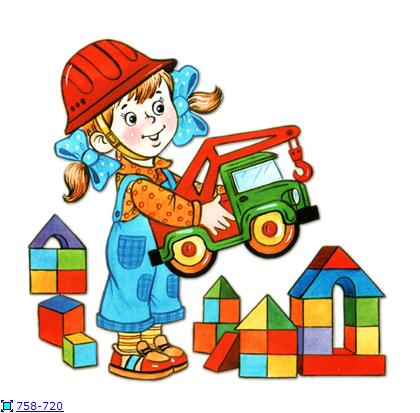 Участники проекта.Дети, семьи воспитанников.Основные формы реализации проекта.1. Создание центра «Юные строители»2. Круглый стол для детей и родителей «Учимся, играя».3. Выставки поделок4. Создание альбома «Архитектор».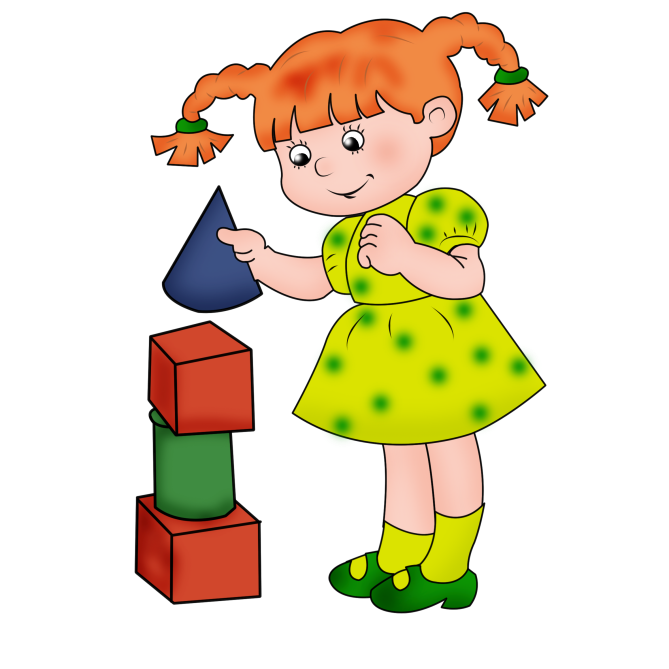 Ожидаемый результат.У детей:- Повысятся уровень познавательных и творческих способностей, наблюдательности, воображения, ассоциативного мышления и любознательности;- Сформируются конструктивные навыки и умения, эстетический вкус.   У родителей:- Повысятся уровень компетентности в вопросах организации конструктивной деятельности;- Проявится интерес к деятельности детей в детском саду.Критерии эффективностиЗаинтересованность и активное участие родителей в реализации проекта;100% выполнение запланированных мероприятий по реализации проекта.Ресурсы.Федеральный государственный образовательный стандарт дошкольного образования ДОРиски.Трудность привлечения родителей к участию в мероприятиях проекта.Предупреждение рисков.Разработка стратегий и тактики привлечение родителей;Опора на помощь родительского комитета;Высокий уровень подготовленности мероприятий, которые привлекают, зазывают, заинтересовывают родителей;Изготовление наглядных пособий, атрибутов для конструктивной деятельности своими руками с привлечением родителей.Этапы.I Подготовительный этап.Цель: Повышение теоретической профессиональной компетенции педагога по вопросам организации проектной деятельности.Определение целей и задач.Подбор дидактического материала.Изучение методической литературы по реализации образовательных областей.II Практический по двум направлениям.Цель: Реализация мероприятий проекта. 1. Направление «Воспитатель - Дети».Тематическое планирование работы с детьми второй младшей группы общеразвивающей направленности.                       Тематическое планирование работы с детьми средней группы общеразвивающей направленности.             Тематическое планирование работы с детьми            старшей группы компенсирующей направленности                         2. Направление «Воспитатель - Родители».Тематическое планирование работы с родителями второй младшей группы общеразвивающей направленности.             Тематическое планирование работы с родителями              средней группы общеразвивающей направленности.Тематическое планирование работы с родителями старшей группы компенсирующей направленности.                         III. Диагностический этап                                                                  Цель: Выявление уровня эффективности проекта.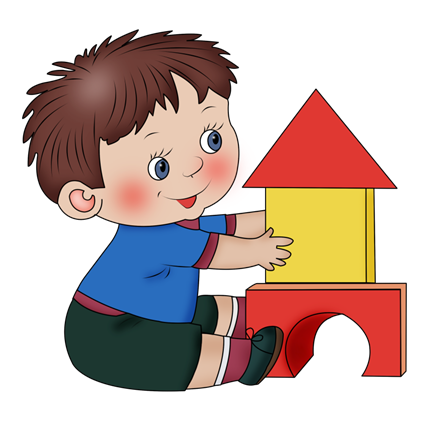                         Список литературы:1.JI. A. Парамонова. Теория и методика творческого конструирования в детском саду. М., 2002 г.2. Л. В. Куцакова. Конструирование и художественный труд в детском саду: Программа и конспекты занятий. – М.: ТЦ СФЕРА, 2013 г.2. Е. В. Фешина «Лего- конструирование в детском саду», 2012 г.3. С.В. Коноваленко Развитие конструктивной деятельности у дошкольников. СПб., ООО «ИЗДАТЕЛЬСТВО «ДЕТСТВО-ПРЕСС», 2012 г.4. Ремезова Л. А.  Учимся конструировать: Пособие для занятий с дошкольниками в ДОУ общего и компенсирующего. М.: Школьная Пресса, 2005 г.5. Белошистая А. В Играем и конструируем. Книга для родителей и детей 4-5 лет. М., Дрофа, 2008 г.6. Сержантова Т. Б. Оригами. Лучшие модели. 3-е издание. М., Айрис-пресс, 2008 г.           Мероприятия 	   Срок                     ЦельДидактическая игра:«Учимся, играя!»Знакомство с лего - конструктором.НОД: «Горка с лесенками».Игровое упражнение «Пирамидка»Дидактическая игра: «Чудесный мешочек»ДорожкиБеседа: «Все люди трудятся».              ОктябрьДать представление о строительном материале: кубик, кирпичик, пластина, призма. Развивать наглядно-действенное мышление.Познакомить с лего - конструктором. Закреплять знания цвета и формы.Учить детей строить горку с двумя лесенками. Помочь овладевать элементарными конструкторскими навыками: приставлять, надставлять.Учить строить простейшие постройки.Учить детей называть знакомые геометрические фигуры, различать по цвету, по форме, по размеру. Развивать умение находить и на ощупь определять фигуру, называть ее.Учить детей строить дорожки, варьируя их в длину.Продолжать знакомить со свойствами основных деталей: кирпичик, пластина.Формировать пространственные признаки «длинный». Дать детям представление о том, что все люди трудятся, вызвать уважение к тем, кто трудится, делает вещи, строит дома и прочее.Игровое задание «Дорожки»Дидактическая игра «Накладываем детали»НОД: «Мебель в нашей группе»Сюжетно-ролевая игра «Мебель для комнаты».                   НоябрьПродолжать учить детей преобразовывать дорожки в длину по предложению воспитателя.Формировать пространственные признаки «узкий -широкий». Учить детей выкладывать изображения способом накладывания объемных деталей одной из граней на рисунок. Рассмотреть с детьми кукольную мебель, выделить в предметах «общее» и «различное». Формировать порядок обследования образца (стол: сначала ножки, потом крышка). Развивать речь детей (словарь: над, под, внизу).Развивать способность выделять в предметах их функциональные части.Учить анализировать образец.Дидактическая игра «Знаю профессии» НОД:1) «Ворота – широкие и узкие». 2) «Ворота - низкие и высокие».Творческая мастерская«Украшение для группы»     Игровое задание «Домик для зверят»Дидактическая игра «Найди фигуру»Конструирование по замыслу.                  ДекабрьОбогащать представления детей о различных видах труда, профессиях. Учить узнавать профессию «строитель», чем занимается.Закрепить названия деталей строительного материала; соотносить размеры построек с размерами игрушек. Формировать пространственные представления. Развивать поисковую деятельность.Учить детей склеивать кольца из готовых полосок.Продолжать учить детей огораживать небольшое пространство кирпичиками и пластинами, устанавливая их вертикально и горизонтально (друг на друга), построить предметы мебели, используя детали по желанию, побуждать детей к совместным играм.Учить детей находить геометрические фигуры кубик, кирпичик, пластину. Предложить отыскать похожие детали, а также найти эти детали на карточке.Закреплять полученные навыки.Учить заранее обдумывать содержание будущей постройки, давать общее описание.Дидактическое упражнение «Бумажные мячики» Игровое упражнение                  «Ветерок».Творческая мастерская.  «Ветка рябины».Здравствуй, лес!Игровое задание «Деревья»НОД: «Теремок»Дидактическая игра «Что лишнее?»               ЯнварьПознакомить детей со свойствами бумаги, учить мять салфетки двумя руками и катать из них шарики-мячики; развивать мелкую моторику, интерес к игре с бумагой.Воспитатель предлагает детям поиграть с мячиками. Их можно подбрасывать, катать и даже дуть на них.Учить придавать заготовкам определенную форму, развивать мелкую моторику рук.Познакомить с некоторыми видами деревьев, растущих в лесу, научить различать деревья.Учить строить деревья из конструктора по образцу.Учить анализировать образец.Развивать творческие способности детей посредством работы с бумагой. Закрепить технику- сминать салфетку в комочек, наклеивать на шаблон в определенной последовательности.Учить детей понимать суть задания, правильно называть геометрические фигуры.Дидактическая игра «Составление геометрических фигур»НОД:«Мост дляпешеходов».«Мост дляавтомобилей».Занимательная игра «Куриное семейство».Развивающая игра: «Волшебные рыбки» «Мостик через речку».             ФевральУпражнять в составлении геометрических фигур на плоскости стола, анализе и обследовании их зрительно-осязаемым способом.Материал: счётные палочки.Научить детей строить мосты несложной конструкции. Дать представление об их назначении, о том, что мосты бывают для пешеходов, автомобилей. Научить детей самостоятельно подбирать необходимые детали по величине, цвету, форме. Учить работать по схеме.Учить сопоставлять сюжетную картинку с карточкой, на которой изображены геометрические фигуры, предложить детям отыскать в ней те фигуры, которые надо вырезать и приклеить к изображению курицы, петуха, цыплят.Рассказать о рыбах.Учить строить рыб из конструктора.Учить строить мостик, точно соединять строительные детали.НОД: 1) «Одноэтажный дом». 2) «Теремки»Сюжетно-ролевая игра: «Строим дом».Развивающая игра «Паруса».Дидактическая игра «Геометрическое домино».Творческая мастерская:«Кораблики»                     МартНаучить детей сооружать в определенной последовательности прочную постройку с перекрытием, оставляя промежутки для дверей, окон. Учить работать по схеме.Познакомить детей со строительными профессиями, обратить внимание на роль техники, облегчающей труд строителей, научить детей сооружать постройку несложной конструкции, воспитать дружеские взаимоотношения в коллективе, расширить знания детей об особенностях труда строителей.Предложить детям рассказать о том, что нарисовано на картинке, затем обвести карандашом паруса. Спросить, на какую геометрическую фигуру они похожи, какие еще геометрические фигуры им известны.Учить различать четыре цвета (красный, синий, желтый, зеленый); по предложению взрослого отбирать фигуры определенного цвета.Научить мастерить простейшие поделки из природного материала. Учить бережно относиться к материалам.Рассматривание картины «Машины на нашей улице»НОД:1) «Грузовая машина» 2) «Фургон»Сюжетно-ролевая игра «Космонавты».Дидактическая игра «Чей домик?».Развивающая игра «Поможем ежам».                  АпрельПродолжать знакомить детей с транспортными средствами, из каких деталей состоит та или иная машина. Обогащать словарный запас.Научить конструировать грузовой автомобиль,фургон. Анализировать образец, преобразовывать постройку (удлинять, применяя длинные пластины). Дать представление о цилиндре и его свойствах.Познакомить с работой космонавтов, дать детям элементарные представления о ракете, их значении, строении.Учить строить по образцу ракету.Учить детей различать и называть геометрические фигуры, активизировать словарь.Учить детей работать по схеме, используя карточку как образец.Учить строить мост по условию и образцу. Закрепить умение строить забор из строительного материала. Развивать мышление, мелкую мускулатуру рук. Воспитывать отзывчивость, желание оказать помощь.Дидактическая игра: «Подбери по форме».Творческая мастерская «Лесные человечки».Развивающая игра «Конструируем из палочек».Обобщающее занятие с участием родителей «Город моей мечты»                 МайУчить детей выделять предметы определенной формы, называть их. Развивать внимание, наблюдательность.Продолжать учить детей работать с природным материалом. Развивать воображение, фантазию.Учить детей классифицировать палочки по длине, узнавать по контуру предметы, закреплять названия знакомых геометрических фигур.Способствовать установлению и развитию отношений партнерства и сотрудничества родителя с ребенком.Расширять возможности понимания своего ребенка.Развивать творческое воображение, фантазию.                 ФормаСрок                 ЦельНОД «Домики»Дидактическая игра «Выкладывание фигур»НОД «Заборчики»Игровое задание:«Что лишнее»«Большие и маленькие пирамидки»              ОктябрьЗакрепить умения и навыки, приобретенные в младшей группе.Предложить детям рассмотреть схемы (уменьшенного размера) и геометрические фигуры для выкладывания изображений. После выполнения задания спрашивают: «Из каких фигур ты составил эту машину? Сколько всего фигур тебе потребовалось для этой ракеты? Сколько здесь одинаковых фигур?»Закрепить названия деталей строительного материала. Учить устанавливать кирпичики вертикально, соблюдая между ними расстояние. Развивать сенсорно-аналитическую деятельность.Предложить рассмотреть карточки с рядами геометрических фигур и определить, что на них лишнее, затем обосновать, почему. Учить строить разные пирамидки.развивать внимание, мелкую моторику рук.Развивающая игра ««Составление силуэта кошки из геометрических фигур».НОД ««Многоэтажный дом»Упражнение «На что похоже?»Дидактическая игра «Волшебный мешочек».                   НоябрьУпражнять детей в отыскании внешнего сходства между строением тела животного и свойствами геометрических фигур, их комбинацией. Развивать умение создавать образ фигуры животного по готовому образцу.Формировать обобщенные знания о зданиях; установить зависимость: чем больше этажей, тем выше дом; учить строить по чертежу, самостоятельно подбирать строительный материал; способствовать развитию поисковой деятельности, побуждать детей искать способы преобразования построек (в высоту, длину, ширину, подстраивая подходящими деталями); Учить детей отгадывать на ощупь фигуры из конструктора (треугольник, круг, квадрат);Учится работать по примеру;Развивать фантазию, логическое мышление и мелкую моторику.НОД:«Мосты для транспорта»Дидактическая игра «Сопоставь»Конструирование из бумаги«Елочка зеленая иголочка»	                 ДекабрьЗакрепить представление о различных видах мостов, их назначении, строении; продолжать знакомить с элементами их конструкций (спуски, опоры, перекрытия) развивать умение создавать конструкции по заданным условиям.Учить сопоставлять геометрические тела с реальными предметами, видеть схожесть.Продолжать упражнять детей в работе с бумагой. Учить эстетически, оформлять поделки. Воспитывать желание порадовать своих близких красивыми поделкамиНОД «Грузовой транспорт»Творческая мастерская«Кошка Мурка»Дидактическая игра «Геометрические фигуры»Интегрированное занятие «В гости к старичку -    лесовичку».                 ЯнварьУчить создавать плоскостные модели грузового транспорта по схеме (продолжать учить анализировать схему, выделяя основные части изображения, развивать умение соотносить нарисованные детали с реальными).Упражнять детей в изготовлении поделок по принципу оригами. Закреплять термины последовательности работы. Воспитывать аккуратность в процессе деятельности.Закреплять названия знакомых геометрических фигур.Продолжать совершенствовать конструктивные навыки и умения: соединение частей при помощи пластилина и дополнение изображения деталями; Учить отбирать самостоятельно средства выразительности. Продолжать знакомить с разновидностями природного материала. Развивать умение различать геометрические фигуры и отгадывать загадки.«Корабли и катера» Сюжетно-ролевая игра «По морям, по волнам»Развивающая игра«Волшебная змейка»Творческая мастерская «Записная книжка»                ФевральПродолжать знакомить детей с деталями конструктора, упражнять в замене одних деталей другими; учить детей обсуждать, анализировать конструкции, планировать свою постройку со своим напарником; побуждать к самостоятельному нахождению отдельных способов решения поставленной задачи, связанной с преобразованием постройки.Учить детей самостоятельно анализировать объект, выделяя в нем основные части и детали, определять структуру постройки в соответствии с назначением каждого из них. Закрепить названия строительного материала.Продолжать знакомить с деталями конструктора.Закреплять умение соединять детали. Познакомить детей со способом построения изгибающейся змейки.Развивать умение работать в коллективе.Учить детей работать с бумагой.Складывать прямоугольный лист пополам, проглаживать линию сгиба, украшать поделку аппликацией.НОД«Строим трамвай по схеме»Мы едем в зоопарк.«Слон»«Обезьяна»Творческая мастерская	«Цветы. Подарок для мамы»	Дидактическая игра «Конструируем из палочек»Конструирование по замыслу                  МартЗакрепить умение находить в предмете с помощью схемы основные функционально-структурные части. Учить последовательно воспроизводить постройку, опираясь на схему конструкции. Развивать творческое воображение.Учить отличать хищников от травоядных животных.Продолжать знакомить с обитателями зоопарка.Учить строить слона из конструктора.Учить строить обезьяну из конструктора. Упражнять детей в изготовлении поделок из бумаги по принципу оригами. Активизировать мыслительные процессы. Соотнесение наглядных символов со словесными и перевод их в практическую деятельность.	Учить выкладывать из палочек геометрические фигуры по собственному замыслу.Закреплять полученные навыки.Развивать творческую инициативу, самостоятельность.«Знакомство со светофором».«Улицы нашего города»	Занимательная игра «Ракета для космонавтов»Дидактическая игра «Посчитай и сконструируй».Творческая мастерская «Игрушки из коробочек»НОД «Ракета для Лунтика».                 АпрельУчить слушать сказку.Рассказать о светофоре.Закреплять навыки конструирования.Продолжать знакомить со светофором.Учить правила дорожного движения.Строить проезжую часть и надземный переход.воспитывать умение трудиться в коллективе.Учить строить ракету, космонавтов, используя строительные, конструкторские детали.Учить детей видеть и называть знакомые геометрические фигуры.Учить конструировать.Закреплять счет.Продолжать учить создавать образы, вырезая детали и оформляя ими объемные формы. Развитие комбинаторных способностей, смекалки, сообразительности, развитие творческого воображения, умение ориентироваться в пространстве, умение строить постройку по заданной схеме.  Конструирование по замыслу.Дидактическая игра «Накладываем детали»Итоговое интегрированноезанятие «Улица для веселых человечек»                   МайЗакрепить у детей полученные знания и конструктивные навыки; способствовать развитию их творчества, самостоятельности и организованности. Обучать сравнивать полученную постройку с задуманной. Выявить умение выделять основные части своей постройки (фундамент, стены, перекрытие, крыша).Уложить детали в контуре так, чтобы они соприкасались с поверхностью листа одной из граней.Закреплять цвет, форму, счет.Формировать умение добиваться определённых результатов, побуждать к обследованию строительных материалов - закреплять название, форму, величину, различать цвет. Закрепить навыки конструирования. Воспитывать желание помочь сказочным героям установить эмоциональный     контакт между родителями и детьми.        ФормаСрок            Цель«Домик с окошком»«Многоэтажный дом»«Бутоны роз»Дидактическая игра «Найди лишнее». СентябрьУточнять представления: - о строительных деталях, деталях конструкторов. Упражнять в плоскостном моделировании, в совместном конструировании. Развивать творчество, инициативу, конструкторские навыки. Познакомить с понятиями «равновесие», «сила тяжести», «карта», «план». Формировать навыки пространственной ориентации.Уточнять представления о способах соединения, свойствах деталей и конструкций (высокие конструкции должны иметь устойчивые основания). Упражнять в плоскостном моделировании, в совместном конструировании. Познакомить с идеей относительности пространственных направлений.Учить   подбирать цвет бумаги, познакомить детей с приемами конструированияРазвивать внимание, логическое мышление. Умение определить, что лишнее, учить детей обосновывать свой выбор.«Роботы»«Грузовик»Праздничная гирлянда из листьев (коллективная работа)Сюж. рол. игра «Строительство»ОктябрьУпражнять в создании схем и чертежей; в моделировании и конструировании из строительного материала и деталей конструктора. Развивать воображение, внимание, стремление к экспериментированию, понятливость. Формировать представления об объемных телах, их форме, размере, количестве.Развивать умение конструировать из строительного материала, развивать самостоятельность.Учить вырезать осенние листья из прямоугольника путем складывания его пополам, держа за сгиб. Формировать умение из отдельных красочных листьев составлять гирлянду для украшения зала.Формирование умения творчески развивать сюжет игры. Формирование у дошкольников конкретных представлений о строительстве, о его этапах. Закрепление знаний о рабочих профессиях. Воспитание уважения к труду строителей.Коллективная работа  «Флаг России».«Машина».«Водный транспорт»Дидактическая игра«Конструируем из палочек»Сюж. рол. игра«Путешествие на пароходе.»НоябрьФормировать у детей умение работать с салфетками и клеем. Закрепить цвета флага России. Планировать ход выполнения работы. Учить располагать изображение на всем листе. Развивать мелкую моторику.Формировать умение работать с разным материалом (спичечными коробками). Закрепить правила безопасной работы с клеем, ножницами. Развивать композиционные умения. Воспитывать желание доводить начатое дело до конца.Расширять обобщенные представления о разных видах судов, зависимости их строения от назначения. Упражнять в умении рассуждать и аргументировать решения. Развивать внимание, память.Учить детей по картинкам (реальные изображения предметов простой формы: флажок, машина, лодка с парусом, тачка, цветок, ваза и др.)   выкладываем изображение этих предметов палочками.Учить детей реализовывать и развивать сюжет игры. Формировать представление о видах водного транспорта, о значимости труда взрослых -работников порта для городов и сел страны.«Мост»Елочные игрушки(бумага)Здания. Дворец Деда МорозаОригами – Дед МорозДекабрьЗакреплять умение выполнять конструкцию из строительного материала; воспитывать аккуратность и самостоятельность.Совершенствовать умение детей конструировать поделки из цилиндров и конусов. Развивать способность к порождению новых оригинальных идей; самостоятельность, уверенность, независимое мышление.Упражнять детей в строительстве различных зданий по предлагаемым условиям, в анализе из основных частей    их функциональном назначении; аргументировать свои решения; развивать конструктивные навыки, направленное воображение, фантазию.Учить детей последовательно складывать квадрат, творчески оформлять готового деда Мороза.Оригами – Снегурочка«Постройка башенки и забора для птички, домика для собачки»Задание «Конструирование по схеме»ЯнварьУчить детей последовательно складывать квадрат, прямоугольник, выбирать цветУточнять представления о строительных деталях, деталях конструкторов. Упражнять в плоскостном моделировании, в совместном конструировании. Развивать творчество, самостоятельность, констр. навыки; Умение рассуждать, делать самостоятельные выводы, находить собственные решения. Формировать навыки пространственной ориентации.  Учить детей по карточкам с контурными схемами выкладывать данное изображение из крупных деталей строительного набора на столе, используя данную карточку как образец. Оригами - Снегири на ветках (коллективная работа)Творческое конструирование «Чудесный Квадратик»«Башня и дом»Сюж. рол. игра «Зоопарк»ФевральУчить детей сочетать красный и черный цвета, подчеркивать эффектность красных, зеленых, коричневых тонов, используемых для обрамления основы, в глазах птицы, последовательно складывать квадрат, состоящих из двух слоев бумаги.Формировать умение детей выполнять инструкцию по последовательности действий.Расширять представление детей о разнообразии животного мира. Закрепить знания основных геометрических понятий. Развивать конструктивное мышление детей, используя графический язык оригами. Воспитывать у детей внимание, собранность, уверенность в своих силах и способностях.Уточнять представления о строительных деталях, деталях конструкторов. Упражнять в плоскостном моделировании, в совместном конструировании. Развивать творчество, самостоятельность, инициативу, конструкторские навыки; умение рассуждать, делать самостоятельные выводы, находить собственные решения. Формировать навыки пространственной ориентировки.Закреплять и обогащать знания о животных, об их внешнем виде и о повадках. Формировать умения творчески развивать сюжет игры. Воспитывать добрые отношения к животным.Мебель(бумага)«Городок для кукол»Геометрические задачи с палочкамиСамые красивые цветы – мамеИгра «Приглашение»МартФормировать умение создавать мебель, из бумажных кубических коробочек, самостоятельно изготавливая выкройку. Развивать конструктивные навыки, направленное воображение, фантазию.Учить создавать постройки по общему сюжету. Формировать умение конструировать по желанию, используя методы и приёмы возведения различных построек. Воспитывать умение и желание строить и играть вместе, сообща.Упражнять детей в конструировании по схемам; развивать пространственное мышление, сообразительность, самостоятельность в нахождении собственных решений; способствовать творческой проектной деятельности.Вырезать круги разного цвета, размера и составлять их них красивые цветочные композиции (на выбор).Упражнять детей в работе с бумагой; закреплять представления о геометрических фигурах.Летательные аппараты (из геометрических фигур)Космический корабль летит к звездамАэродромДидактическая игра«Найди ошибку»АпрельРазвивать умение детей конструировать мосты разного назначения, анализировать схемы и конструкции, отмечать наиболее оригинальные нестандартные решения идеи, конструктивные находки; развивать умение воспринимать предметы и явления в их взаимосвязях. Развивать самостоятельность, активность, уверенность, независимость мышления.Учить вырезать космический корабль, складывая прямоугольник пополам; украшать его иллюминаторами и другими деталями, помещая среди небесных светил.Развивать творческие и конструкторские способности, фантазию и изобретательность. Упражнять в моделировании и конструировании, построении схем. Учить самостоятельно находить способы выполнения заданий и применять их. Развивать пространственное мышление.Построить аэродромы для различных видов воздушного транспорта.Упражнять детей в анализе схем и последующем конструировании по ним. Развивать пространственное мышление, конструктивные навыки, направленное воображение, фантазию.Детям предлагают карточку, на ней изображены геометрические фигуры, внутри которых геометрическое тело. Причём одна из граней геометрического тела должна иметь форму фигуры, на которой нарисовано тело. Необходимо найти ошибку в изображении.Оригами - бабочки«Куколка из носового платка».«Открытка для ветеранов»Итоговое интегрированное занятие«Историческое путешествие по родному городу»МайУчить детей последовательно складывать квадрат, украшать готовую бабочку яркими элементами, контрастирующими с цветом всей поделкиФормировать умение детей сооружать куклу из носового платка. Формировать самостоятельность, развивать чувство уверенности в своих силах. Воспитывать самостоятельность. Развивать моторику рук. Формировать умение работать коллективно. Планировать ход выполнения работы. Учить располагать изображение на всем листе. Развивать мелкую моторику. Воспитывать интерес к занятию.Формировать представление детей о своей стране, малой родине и ее людях, продолжать знакомить с историей архитектуры родного города. Воспитывать навыки готовности к совместной деятельности со сверстниками.	Форма	СрокЦельРодительское собрание на тему: «Юные строители»          СентябрьПомочь родителям в создании условий для развития у детей познавательно – творческих способностей через организацию конструктивной деятельностиАнкетирование ««Создание условий для организации конструктивной деятельности»Привлечь родителей к изготовлению строительных деталей: пластины, цилиндры.Выставка поделок «Дары осени»          ОктябрьПомочь родителям в создании условий для развития у детей познавательно – творческих способностей через организацию конструктивной деятельностиСтенд для родителей «Приемы конструирования». Презентация «Конструкторы бывают разные»          НоябрьПомочь родителям в создании условий для развития у детей познавательно – творческих способностей через организацию конструктивной деятельностиКонсультация «Виды конструирования и их значение в жизни младшего дошкольника». Конкурс «Елочка-зеленая иголочка»          ДекабрьПомочь родителям в создании условий для развития у детей познавательно – творческих способностей через организацию конструктивной деятельностиДомашнее задание «Делимся семейным опытом»Оформление фотоальбома «Строим всей семьей»          ЯнварьПомочь родителям в создании условий для развития у детей познавательно – творческих способностей через организацию конструктивной деятельностиОформление стенда «что должен знать и уметь ребёнок в определённом возрасте»Выставка поделок «Дадим коробкам вторую жизнь».          ФевральПомочь родителям в создании условий для развития у детей познавательно – творческих способностей через организацию конструктивной деятельностиБеседа «Как развивать детское творчество». Конкурс «Весна, весна! Цветы, цветы!»          МартПапка передвижка «Рекомендациидля родителей»Круглый стол «Учимся, играя». Конкурс «Бумажная сказка»          АпрельКонсультация: «Развиваем самостоятельность».Занятие-игра «Город моей мечты»          МайФормаСрокЦельРодительское собрание на тему «Роль конструирования в семье и в детском саду».          СентябрьРасширять представления родителей о развитии познавательно-творческих способностей через организацию конструктивной деятельности.Консультация «Развитие представлений о цвете, форме, величине посредствам развивающих игр по конструированию».Анкета для родителей на тему: «Значение конструирования в полноценном развитии ребенка»Конкурс «Осенние поделки»           ОктябрьРасширять представления родителей о развитии познавательно-творческих способностей через организацию конструктивной деятельности.Папка-передвижка «Чему учит конструирование».Консультация для родителей«Создаём с детьми картины из природного материала»           НоябрьРасширять представления родителей о развитии познавательно-творческих способностей через организацию конструктивной деятельности.Консультация «Развитие конструирования из бумаги и картона в дошкольном возрастеКонкурс «Украшаем группу».          ДекабрьРасширять представления родителей о развитии познавательно-творческих способностей через организацию конструктивной деятельности.Папка-передвижка ««Значение игр и занятий со строительным материалом»Мастер-класс «Волшебная бумага»          ЯнварьРасширять представления родителей о развитии познавательно-творческих способностей через организацию конструктивной деятельности.Памятка «Конструирование из строительного материала, деталей конструктора»Выставка поделок «Строим с папой корабли».          ФевральРасширять представления родителей о развитии познавательно-творческих способностей через организацию конструктивной деятельности.Консультация для родителей «Поделки из бросового материала».Выпуск семейной газеты«Вторая жизнь упаковки»          МартРасширять представления родителей о развитии познавательно-творческих способностей через организацию конструктивной деятельности.День открытых дверейРазвивающая игра «В гости к нам пришли фигуры»Фотоотчет «Наши успехи».          АпрельРасширять представления родителей о развитии познавательно-творческих способностей через организацию конструктивной деятельности.Родительское собрание «Чему мы научились». Итоговое интегрированное занятие «Улица веселых человечков».          Май                   Форма    Срок         ЦельИнформационный лист «Роль конструирования в развитии детей пред школьного возраста»Анкетирование «Играем вместе с детьми»Сбор гербария.    СентябрьПовысить уровень компетентности родителей по вопросу развития у детей конструктивных умений и навыков.Вовлечь родителей в совместно творческую деятельность.Консультация «Игры со строительным материалом»Конкурс осенних поделок «Что нам осень подарила»    ОктябрьПовысить уровень компетентности родителей по вопросу развития у детей конструктивных умений и навыков.Вовлечь родителей в совместно творческую деятельность.Папка-передвижка «Поделки из бросового материала»Мастер-класс из бросового материала «Птичья столовая»Акция «Поможем птицам»     НоябрьПовысить уровень компетентности родителей по вопросу развития у детей конструктивных умений и навыков.Вовлечь родителей в совместно творческую деятельность.Консультация «Поделки из бросового материала»Конкурсы «Новогодние игрушки»«Снежные постройки»     ДекабрьПамятка для родителей «Играйте вместе с детьми»Консультация «Игры с различными конструкторами»     ЯнварьКонсультация «Значение конструирования из строительного материала в умственном развитии ребенка»Творческая мастерская «Вместе с папой мастерим»     ФевральКонсультация «Играют дети, играем вместе»Выпуск семейных газет «Творческая семья»      МартПапка-передвижка «Развитие у детей мелкой моторики рук в конструктивной деятельности»Выставка творческих работ «Волшебная бумага»     АпрельДень открытых дверей.Итоговое интегрированное занятие «Историческое путешествие породному городу».Фотоотчет «Играем всей семьей»       Май